RESOLUTION NO. 045‐21R A RESOLUTION AUTHORIZING THE TRANSFER OF FUNDS FROM THE CAPITAL IMPROVEMENT FUND TO THE CAPITAL PROJECTS FUND; AND DECLARING THAT THIS RESOLUTION SHALL TAKE IMMEDIATE EFFECT IN ACCORDANCE WITH SECTION 14 OF THE CITY CHARTER.  WHEREAS, pursuant to Ohio Revised Code Section 5705.14, the transfer of funds shall only be made by Resolution of the taxing authority, unless funds are being transferred from the General Fund; and  WHEREAS, approval is requested to transfer funds from the Capital Improvement Fund to the Capital Projects Fund in the amount of $585,000.00; and  WHEREAS, this Resolution should be passed as an emergency measure under suspension of the rules in accordance with Section 14 of the City Charter in order complete the transfer of funds before the end of the 2021 calendar year; and WHEREAS, in that it is deemed necessary in order to provide for the immediate preservation of the public peace, property, health, and safety of the City of Sandusky, Ohio, and its citizens, and to provide for the efficient daily operation of the Municipal Departments, including the Finance Department, of the City of Sandusky, Ohio, the City Commission of the City of Sandusky, Ohio finds that an emergency exists regarding the aforesaid, and that it is advisable that this Resolution be declared an emergency measure which will take immediate effect in accordance with Section 14 of the City Charter upon its adoption; and NOW, THEREFORE, BE IT RESOLVED BY THE CITY COMMISSION OF THE CITY OF SANDUSKY, OHIO, THAT:  Section 1.   This City Commission approves and authorizes the transfer of funds from the Capital Improvement Fund to the Capital Projects Fund in the amount of Five Hundred Eighty Five Thousand and 00/100 Dollars ($585,000.00).  Section 2.  If any section, phrase, sentence, or portion of this Resolution is for any reason held invalid or unconstitutional by any Court of competent jurisdiction, such portion shall be deemed a separate, distinct, and independent provision, and such holding shall not affect the validity of the remaining portions thereof.   Section 3.  This City Commission finds and determines that all formal actions of this City Commission concerning and relating to the passage of this Resolution were taken in an open meeting of this City Commission and that all deliberations of this City Commission and of any of its committees that resulted in those formal actions were in meetings open to the public in compliance with the law. PAGE 2 ‐ RESOLUTION NO. 045‐21R  Section 4.  That for the reasons set forth in the preamble hereto, this Resolution is hereby declared to be an emergency measure which shall take immediate effect in accordance with Section 14 of the City Charter after its adoption and due authentication by the President and the Clerk of the City Commission of the City of Sandusky, Ohio. 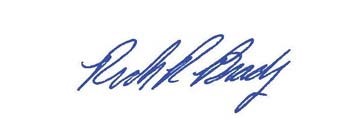  	 	 	 	 	 	RICHARD R. BRADY  	 	 	 	 	 	PRESIDENT OF THE CITY COMMISSION  	 	 	 	     ATTEST:  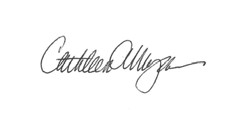  	 	 	 	 	 	CATHLEEN A. MYERS  	 	 	 	 	 	CLERK OF THE CITY COMMISSION Passed:  December 13, 2021 